La propriété intellectuelle a-t-elle un genre?organisé parl’Organisation Mondiale de la Propriété Intellectuelle (OMPI)Genève, le 3 décembre 2014Programmeétabli par le Secrétariat13 h 30 – 13 h 40 	Allocution de bienvenue et introduction par :	M. Philippe Baechtold, directeur par intérim, Division des opérations du PCT, OMPI, Genève13 h 40 – 15 heures		La propriété intellectuelle a-t-elle un genre?Intervenant : M. Dan L. Burk, professeur de droit (Chancellor’s Professor	 of Law) à l’Université de Californie, Irvine 	 (États-Unis d’Amérique)Du temps sera consacré à un débat ouvert.La session débutera le mercredi 3 décembre 2014 à 13 h 30, au siège de l’OMPI, 34, chemin des Colombettes, Genève (salle AB 13.1).[Fin du document]FF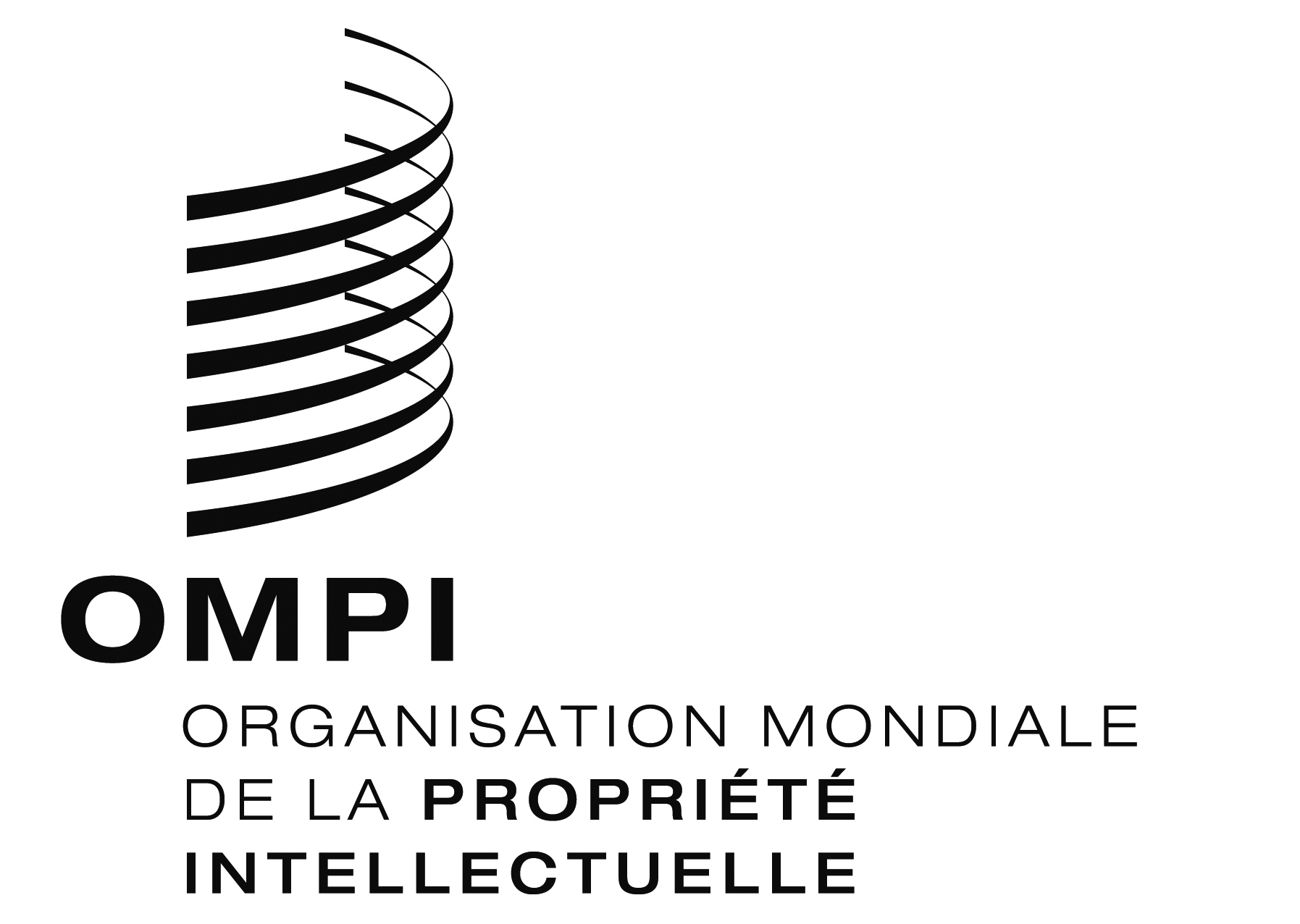 Séminaire spécial de l’OMPISéminaire spécial de l’OMPIWIPO/IP/SEM/GE/14/INF.1 WIPO/IP/SEM/GE/14/INF.1 ORIGINAL : anglaisORIGINAL : anglaisDATE : 19 novembre 2014DATE : 19 novembre 2014